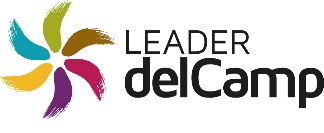 DECLARACIÓ AMB EL DETALL DE LES FONTS DE FINANÇAMENT DE LA INVERSIÓSol·licitant: Títol de l’actuació: Jo,                                           amb DNI                en qualitat d’administrador solidari de la Societat                                               amb CIF                          , domiciliada a                         núm.                de ............................ (43.....),DECLAROQue l’actuació prevista a través de l’ajut Leader en el marc del Programa de DesenvolupamentRural de Catalunya 2014-2021 per import de xxxxxxxxx€, a l’empara de l’Ordre ACC/177/2021, tinc previst finançar-la:Recursos propis: €Préstec bancari o ICF: €Total inversió:Per tant, el nivell de recursos i de mitjans disponibles i dels quals disposo a dia d’avui sónsuficients per fer front a la inversió.I perquè així consti signo el present document,Montblanc a xx de xx de 2021Signat: 